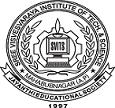 SREE VISVESVARAYA INSTITUTE OF TECHNOLOGY & SCIENCEChowdarpally (Vill) Devarkadra (Mdl), Mahabubnagar Dist.Ref : SVITS / ESTT / SEC/ 2019		                             FORMATION OF ALUMNI COMMITTEEAttached list of staff members who has formed as Alumni Committee members and the committee members has to look into Assist current students and alumni in career planning, placement and transitions and also to build the relationship between Alumni and students to adopt the ethics and core values. Mr. B J Sunil, HOD- ECE				- ConvenerMr MD Javeed Ali Khan, Asst. Prof., ME		- MemberMr B Vinay kumar, Asst. Prof., CE 			- MemberSmt M Bharathi, Asst. Prof., CSE			- MemberMr Raghavendar, Asst. Prof., ECE			- MemberThe functions of the Alumni Committee are as follows.Functions:The SVITS alumni committee invites you to Ideas sharing in Reunions Adopt the Alumni Association core values of excellence, lifelong relationships, lifelong learning, inclusiveness and diversity.Support a strong relationship between the Alumni Association and current students.Assist current students and alumni in career planning, placement and transitions.Support the college through an annual gift commensurate with your personal circumstances and encourage other alumni to do the same.